RENTREE DES CLASSES  2018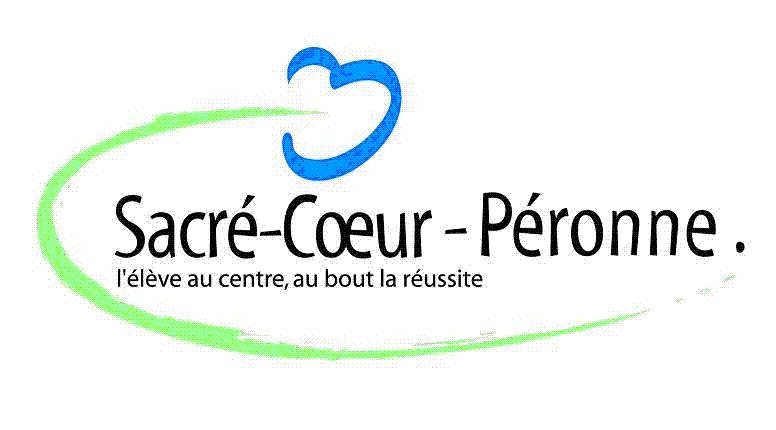 BON DE COMMANDESECTION : BAC       SERVICE                                    TROUSSEAU :  FILLEMagasin PRO- VET         AU BON TRAVAILLEUR20, rue au Lin 80 000 AMIENS Tél. : 03 22 91 68 45        Magasin ouvert du mardi au samedi de 9H à 12H et de 14H à 19HMerci de vous rendre au magasin pour passer votre commande et prendre vos mesures avant le 13 juillet  2018.Les vêtements seront livrés au lycée après la rentrée scolaire  NOUS PRENONS LA CARTE GENERATION HAUT DE FRANCENOM :				PRENOM :					Adresse :							Téléphone fixe :												Téléphone mobile :				Code Postale :							Ville :							Nom et Prénom des Parents, du représentant légal ou du tuteur :					Règlement :AVEC LA CARTE GENERATION HAUT DE FRANCEAu comptant * par Carte Bancaire * par chèque à l’ordre de la SARL PRO-VET  * en espècesEn trois fois sans frais : Le premier chèque sera encaissé à la commande en juillet, le second au mois d’août et le troisième le 4 septembre 2018DATE :                                                                SIGNATURE :	TROUSSEAU DE SERVICETROUSSEAU DE SERVICETROUSSEAU DE SERVICETROUSSEAU DE SERVICETROUSSEAU DE SERVICETROUSSEAU DE SERVICETROUSSEAU DE SERVICETROUSSEAU DE SERVICEUTICAVeste NOIRE femme droite doublée, 2 boutonsPoly/viscose/élasthaneT36 à54    135€00T56à60     155€00136à54   85€0056à60   (+15€)85€00GEXPantalon NOIR avec pincesT36 à54     40€50T56à60      46€60136à54   28€0056à60   (+5€)28€00OUOU                     OUOUOUOUOULISSAJupe Noire avec pince Poly/viscose/élasthaneT36 à T54   40€00T56 0 T60   46€30136à54   28€0056à60   (+5€)28€00UVAGilet encolure V découpe princesses dos doublée Poly/viscose/élasthaneT0 à T5     65€00T6            79€001T0 à T5   46€00T6           (+5)46€00TENERIF TERAChemisier ML femme boutonnage caché polyester 36 à 52       30€50  54 à 60       36€60136 à 52   20 €54 à 60 (+5€)20€00TORCHONSTorchons metis coton/lin4€5023€507€00FIDJILiteau blanc coton4€5023€006€00LOTI Tablier NOIR P/C bavette19€40115€5015€50BALIUMChaussuresT35 à T42  60€001T35 à T42  45€0045€00HOUSSEHousse pour vêtements7€0014€4€00SOUSTOTAL256€50